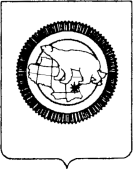 ДЕПАРТАМЕНТ ОБРАЗОВАНИЯ, КУЛЬТУРЫ И МОЛОДЁЖНОЙ ПОЛИТИКИЧУКОТСКОГО АВТОНОМНОГО ОКРУГАул. Беринга, д. . Анадырь, Чукотский автономный округ, 689000,Е-mail: borodin@anadyr.ru; факс: 2-44-76; телефон: 6-22-76, 6-25-96, 6-04-70, 6-05-51Уважаемые коллеги!В течение 2014 года в рамках осуществления Департаментом плановых комплексных проверок  образовательных организаций проведено 20 проверок соблюдения лицензионных требований при осуществлении лицензиатами образовательной деятельности, а также 6 внеплановых проверок по результатам отчётов исполнения лицензиатами выданных предписаний. По результатам проведённых проверок составлен рейтинг типичных нарушений лицензионных требований, установленных Положением о лицензировании образовательной деятельности, утверждённым Постановлением Правительства от 28 октября 2013г. № 966 (далее – Положение).  В связи с вышесказанным просим Вас  довести данную информацию до руководителей подведомственных образовательных организаций и взять под личный контроль неукоснительное соблюдение установленных лицензионных требований  всеми образовательными учреждениями. Начальник Департамента						         А.Г. БоленковМаркина Ирина Алексеевна, тел: 8-42722-6-04-70от:    15.01.2014 г.    №   01-07/0041на №  ___________    от _______________Руководителям муниципальных органов, осуществляющих управление в сфере образования, культуры и молодёжной политики Чукотского автономного округаЛицензиатам -  руководителям организаций,  осуществляющих образовательную деятельностьО итогах лицензионного контроля в 2014 году№ п/пЛицензионные требованияПодпункт пункта 6   ПоложенияДоля нарушения в  общем числе всех выявленных нарушенийДоля  лицензиатов, в деятельности которых выявлено нарушение1.наличие на праве собственности или ином законном основании зданий, строений, сооружений, помещений и территорий (включая оборудованные учебные кабинеты, объекты для проведения практических занятий, объекты физической культуры и спорта), необходимых для осуществления образовательной деятельности по заявленным к лицензированию образовательным программампп. «а» п.6 Положения24 %84,6 %2.наличие педагогических работников, заключивших с лицензиатом трудовые договоры, имеющих профессиональное образование, обладающих соответствующей квалификацией, имеющих стаж работы, необходимый для осуществления образовательной деятельности по реализуемым образовательным программам, и соответствующих требованиям статьи 46 Федерального закона "Об образовании в Российской Федерации", а также требованиям федеральных государственных образовательных стандартов, федеральным государственным требованиям и (или) образовательным стандартампп. «д» п.6 Положения19 %57,7%3.наличие материально-технического обеспечения образовательной деятельности, оборудование помещений в соответствии с государственными и местными нормами и требованиями, в том числе в соответствии с требованиями федеральных государственных образовательных стандартов, федеральными государственными требованиями и (или) образовательными стандартами наличие материально-технического обеспечения образовательной деятельности, оборудование помещений в соответствии с государственными и местными нормами и требованиями, в том числе в соответствии с требованиями федеральных государственных образовательных стандартов, федеральными государственными требованиями и (или) образовательными стандартами  пп. «б» п.6 Положения15,2%46.2%4.наличие разработанных и утвержденных организацией, осуществляющей образовательную деятельность, образовательных программ в соответствии со статьей 12 Федерального закона "Об образовании в Российской Федерации"пп. «г» п.6 Положения12,738,5%5.наличие у образовательной организации безопасных условий обучения, воспитания обучающихся, присмотра и ухода за обучающимися, их содержания в соответствии с установленными нормами, обеспечивающими жизнь и здоровье обучающихся, работников образовательной организации, с учетом соответствующих требований, установленных в федеральных государственных образовательных стандартах, федеральных государственных требованиях и (или) образовательных стандартах, в соответствии с частью 6 статьи 28 Федерального закона "Об образовании в Российской Федерации"пп. «з» п.6 Положения8,9%19,2%6.наличие условий для охраны здоровья обучающихся в соответствии со статьями 37 и 41 Федерального закона "Об образовании в Российской Федерации"пп. «в» п.6 Положения6,3%19,2%7.наличие печатных и электронных образовательных и информационных ресурсов по реализуемым в соответствии с лицензией образовательным программам, соответствующих требованиям федеральных государственных образовательных стандартов, федеральным государственным требованиям и (или) образовательным стандартам, в соответствии со статьей 18 Федерального закона "Об образовании в Российской Федерации"пп. «е» п.6 Положения6,3%19,2%8.наличие санитарно-эпидемиологического заключения о соответствии санитарным правилам зданий, строений, сооружений, помещений, оборудования и иного имущества, которые предполагается использовать для осуществления образовательной деятельности, в соответствии с пунктом 2 статьи 40 Федерального закона "О санитарно-эпидемиологическом благополучии населения"пп. «ж» п.6 Положения2,5%7,7 %